АДМИНИСТРАЦИЯ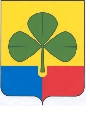 АГАПОВСКОГО  МУНИЦИПАЛЬНОГО РАЙОНАЧЕЛЯБИНСКОЙ ОБЛАСТИРАСПОРЯЖЕНИЕот 19.05. 2015г.                                                                                                    № 157с. АгаповкаО проведении контрольного мероприятияМОУ Приморская СОШАгаповского муниципального районаВ соответствии с пунктом 3 части 1 статьи 99 Федерального закона         от 05.04.2013 г. № 44-ФЗ «О контрактной системе в сфере закупок товаров, работ, услуг для обеспечения государственных и муниципальных нужд», распоряжением администрации Агаповского муниципального района               от 09.02.2015 г. № 35 «Об утверждении плана контрольных мероприятий органа муниципального финансового контроля администрации района на 2015 год»:1. Отделу контроля в сфере закупок администрации Агаповского муниципального района (Ханжинов А.А.) провести в период с 01.06.2015 г.          по 01.07.2015 г. плановую проверку муниципального общеобразовательного учреждения Приморская средняя общеобразовательная школа.Юридический и фактический адрес: 457416, Челябинская область, Агаповский район, п. Приморский, ул. Клубная, д. 11.2. Предмет проверки: закупки товаров, работ, услуг в 2014 году и в 1квартале 2015года, планируемые закупки товаров, работ, услуг на 2015 год.3. Цель и основание проверки: выявление и предупреждение нарушений Федерального законодательства о контрактной системе при осуществлении закупок товаров, работ, услуг; часть 8 статьи 99 Федерального закона                        от 05.04.2013 г. № 44-ФЗ «О контрактной системе в сфере закупок товаров, работ, услуг для обеспечения государственных и муниципальных нужд».4. Проверяемый период:2014 год и 1 квартал 2015 года.5. Организационно – правовому отделу администрации района          (Куликова О.А.) разместить настоящее распоряжение на официальном сайте администрации Агаповского муниципального района.6. Контроль за выполнением настоящего распоряжения оставляю за собой.Глава района	                                                                                   А.Н. Домбаев